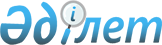 "Жоғары оқу орындарының ерекше мәртебесі туралы ережені бекіту туралы" Қазақстан Республикасы Үкіметінің 2017 жылғы 14 ақпандағы № 66 қаулысына толықтыру енгізу туралыҚазақстан Республикасы Үкіметінің 2018 жылғы 5 сәуірдегі № 169 қаулысы.
      Қазақстан Республикасының Үкіметі ҚАУЛЫ ЕТЕДІ:
      1. "Жоғары оқу орындарының ерекше мәртебесі туралы ережені бекіту туралы" Қазақстан Республикасы Үкіметінің 2017 жылғы 14 ақпандағы № 66 қаулысына (Қазақстан Республикасының ПҮАЖ-ы, 2017 ж., № 5, 38-құжат) мынадай толықтыру енгізілсін:
      көрсетілген қаулымен бекітілген Жоғары оқу орындарының ерекше мәртебесі туралы ереже:
      мынадай мазмұндағы 9-тармақпен толықтырылсын:
      "9. Қазақстан Республикасының Тұңғыш Президенті – Елбасы атындағы Ұлттық қорғаныс университетінің профессор-оқытушылар құрамының және басшы қызметкерлерінің лауазымдық айлықақылары лауазымдық айлықақының белгіленген мөлшерлеріне 1,5 арттыру коэффициентін қолдана отырып айқындалады.".
      2. Осы қаулы қол қойылған күнінен бастап қолданысқа енгізіледі.
					© 2012. Қазақстан Республикасы Әділет министрлігінің «Қазақстан Республикасының Заңнама және құқықтық ақпарат институты» ШЖҚ РМК
				
      Қазақстан Республикасының

      Премьер-Министрі 

Б. Сағынтаев
